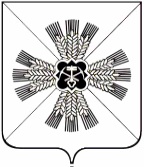 КЕМЕРОВСКАЯ ОБЛАСТЬАДМИНИСТРАЦИЯ ПРОМЫШЛЕННОВСКОГО МУНИЦИПАЛЬНОГО РАЙОНАПОСТАНОВЛЕНИЕот «10»ноября 2015 г. №2030-Ппгт. ПромышленнаяО продаже муниципального имущества посредством публичного предложенияВ соответствии с Федеральным законом от 21.12.2001 №178-ФЗ           «О приватизации государственного и муниципального имущества», руководствуясь Постановлением Правительства РФ от 22.07.2002 № 549     «Об утверждении положений об организации продажи государственного или муниципального имущества посредством публичного предложения и без объявления цены», ввиду признания аукционов от 19 октября 2015 г.          (Лот № 5) и от 25 сентября 2015 г. (Лот № 1) несостоявшимися:          1. Приватизировать муниципальное имущество посредством публичного предложения, согласно приложению №1 к данному постановлению. 2. Определить в качестве Организатора продажи посредством публичного предложения Комитет по управлению муниципальным имуществом администрации Промышленновского муниципального района (Н.В. Удовиченко).3. Комитету по управлению муниципальным имуществом администрации Промышленновского муниципального района (Н.В.Удовиченко) разместить на официальном сайте администрации Промышленновского муниципального района www. adm-promishl-rn.ru и на официальном сайте www.torgi.gov.ru:3.1. извещение о проведении торгов посредством публичного предложения не менее чем за двадцать пять дней до дня окончания срока подачи заявок на участие в торгах посредством публичного предложения.3.2. протокол рассмотрения заявок на участие в торгах посредством публичного предложения - в день окончания рассмотрения заявок. 3.3. протокол торгов посредством публичного предложения в течение дня, следующего за днем подписания протокола.4. Контроль за исполнением настоящего постановления возложить на заместителя главы Промышленновского муниципального района по экономике О.А. Игину.Исп. Л.А. ГоптаТел. 72509                                                                Приложение № 1                                                                к постановлению                                                                   администрации Промышленновского                                                                   муниципального района                                                                  от 10.11.2015 г. № 2030-ПМуниципальное имущество подлежащее приватизации посредством публичного предложения                              Зам. главы Промышленновского муниципального района                              по экономике                                                             О.А. Игина                                ГлаваПромышленновского муниципального района             Д.П. Ильин№ п/пНаименованиеимуществаЗадаток(руб.)Нач.цена имущества (руб.)ЦенаОтсечения(руб.)Шаг аукциона(руб.)Шаг понижения(руб)1Лот №1. Автомобиль УАЗ 3909, год выпуска 2001, идентификационный номер VIN – отсутствует, модель  № двигателя – УМЗ-41780В№ 102043735,шасси (рама) № 10005455, кузов (прицеп)-10005977, цвет кузова (кабины) белая ночь3000,0(20% нач.цены)15000,0 7500,0(50% нач.цены)375,0(50% шага понижения)750,0
(5% нач.цены)2Лот №2.Трактор колесный Т-150 К, год выпуска 1990, заводской№ машины (рамы) 511851,двигатель № 41624, цвет - зеленый20000,0(20% нач.цены)100000,0 50000,0(50% нач.цены)2500,0(50% шага понижения)5000,0(5% нач.цены)